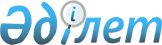 Об организации социальных рабочих мест
					
			Утративший силу
			
			
		
					Постановление акимата Бородулихинского района Восточно-Казахстанской      области от 5 июня 2009 года N 323. Зарегистрировано Управлением юстиции   Бородулихинского района Департамента юстиции Восточно-Казахстанской области 1 июля 2009 года за N 5-8-90. Утратило силу постановлением акимата Бородулихинского района Восточно-Казахстанской области от 16 апреля 2010 года N 652

      Сноска. Утратило силу постановлением акимата Бородулихинского района Восточно-Казахстанской области от 16.04.2010 N 652 (вводится в действие по истечении десяти календарных дней после дня его официального опубликования).

      

      

      В соответствии с подпунктом 13), 14) пункта 1 статьи 31 Закона Республики Казахстан от 23 января 2001 года № 148 «О местном государственном управлении и самоуправлении в Республике Казахстан», пунктом 5-4 статьи 7, статьей 18-1 Закона Республики Казахстан от 23 января 2001 года № 149 «О занятости населения», в целях реализации Плана действий Правительства Республики Казахстан на 2009 год по реализации Послания Главы Государства народу Казахстана от 6 марта 2009 года «Через кризис к обновлению и развитию» (Дорожная карта), утвержденного постановлением Правительства Республики Казахстан от 6 марта 2009 года № 264, акимат Бородулихинского района ПОСТАНОВЛЯЕТ:



      1. Организовать социальные рабочие места для трудоустройства лиц из целевых групп населения (далее - социальные рабочие места).



      2. Социальные рабочие места организуются сроком до шести месяцев.



      3. Социальные рабочие места организуются на предприятиях, в учреждениях и организациях, независимо от форм собственности (далее – работодатель).



      4. Создание социального рабочего места осуществляется работодателем на основе договора с местным исполнительным органом района. Договор должен содержать обязанности сторон, виды, объемы работ, размер и условия оплаты труда, срок и источники финансирования социальных рабочих мест.



      5. Расходы работодателя на оплату труда безработного, трудоустроенного на социальное рабочее место по Программе занятости, частично возмещаются из средств соответствующего местного бюджета, в размере пятидесяти процентов от минимальной заработной платы, установленной законодательством Республики Казахстан.



      6. Средняя заработная плата лиц из целевых групп, трудоустроенных на социальные рабочие места в рамках «Дорожной карты», будет составлять 30000 тенге, из них 15000 тенге за счет средств Республиканского бюджета, 15000 тенге за счет средств работодателя.



      7. Условия труда определяются трудовым договором, заключенным между работодателем и лицом из целевых групп, трудоустроенным на социальное рабочее место, в соответствии с трудовым законодательством Республики Казахстан.



      8. Отбор работодателей, предлагающих организацию социальных рабочих мест, производится в порядке очередности, по мере поступления официальных предложений.



      9. Постановления акимата Бородулихинского района от 7 февраля 2005 года № 1168 «О мерах по социальной защите от безработицы целевых групп населения и правилах их финансирования» (зарегистрированное в Реестре государственной регистрации нормативных правовых актов 15 февраля 2005 года № 2182), от 9 февраля 2006 года № 1604 «О внесении изменений и дополнений в постановление Бородулихинского районного акимата от 7 февраля 2005 года № 1168 «О мерах по социальной защите от безработицы целевых групп населения и правилах их финансирования» (зарегистрированное в Реестре государственной регистрации нормативных правовых актов 27 февраля 2006 года № 5-8-18,опубликованное в районной газете «Пульс района» 31 марта 2006 года № 14 (6115)) признать утратившими силу.



      10. Контроль за исполнением настоящего постановления возложить на заместителя акима района Нургожина А. А.



      11. Настоящее постановление вступает в силу со дня государственной регистрации в Управлении юстиции и вводится в действие по истечении десяти календарных дней после дня его официального опубликования.

      

      

      Аким района                               Т. Касымов
					© 2012. РГП на ПХВ «Институт законодательства и правовой информации Республики Казахстан» Министерства юстиции Республики Казахстан
				